Guatemala, Antigua, Lago Atitlán y TikalMercado de Chichicastenango, fábrica de chocolate, Fábrica de Textiles, Sitio Arqueológico más importante del mundo Maya, Tikal.6 días.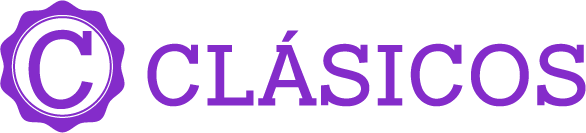 Llegadas: Martes y Viernes hasta Diciembre 2024Mínimo 2 pasajeros.Día 1. México – Guatemala – Antigua. Arribo en Aeropuerto Internacional La Aurora para asistencia y traslado hacia Antigua Guatemala. Alojamiento.Día 2. Antigua. Desayuno. Salida para visita de una de las ciudades más importantes durante el periodo colonial en América, a su llegada visita del monasterio de la Merced, visita de la plaza de Armas y Catedral, tiempo libre para compras y a la hora indicada retorno a su hotel para alojamiento. Tarde libre. Alojamiento.Día 3. Antigua – Chichicastenango – Lago Atitlán.Desayuno. Salida muy temprano hacia el mercado de Chichicastenango, localizado en el altiplano central guatemalteco, importante por su mercado multicolor, visita de la Iglesia de Santo Tomás, a la hora conveniente salida hacia el Lago Atitlán, rodeado de tres volcanes Atitlán, Tolimán y San Pedro, sus aguas cristalinas reflejan la belleza natural del lago. Visita panorámica de Panajachel.  A la hora conveniente traslado a su hotel. Alojamiento. Día 4. Bote San Juan la Laguna – Lago Atitlán – Guatemala. Desayuno.  A las 0900 de la mañana, abordaremos el bote que nos conducirá hacia el poblado de San Juan La Laguna, a su llegada caminata y visita de la Iglesia Católica. Luego nos dirigiremos hacia la fábrica de chocolate para ver la elaboración de este, siguiendo hacia la Fábrica de Textiles donde nos mostrarán la elaboración de los tintes para estos bellos lienzos, además visitaremos a los artesanos de las plantas medicinales. A la hora conveniente retorno a Panajachel, por la tarde traslado a la Ciudad de Guatemala para su alojamiento.Día 5. Guatemala – Flores – Tikal – Flores – Guatemala.Desayuno empacado que se le entregará en la recepción del hotel. A las 04:00 traslado al Aeropuerto para abordar el vuelo hacia el Aeropuerto Internacional Mundo Maya, (vuelo no incluido) a su llegada, traslado hacia el Sitio Arqueológico más importante del mundo Maya, Tikal, su nombre significa “Lugar de Voces”, construido durante el período clásico de los Mayas. A su llegada al Sitio Arqueológico Tikal, nuestro guía le mostrará la maqueta del complejo de Templos y Acrópolis. Visita del Complejo Q y R, continuación hacia la Acrópolis Central, los Templos I “El Gran Jaguar” y el templo II “de Los Mascarones”, considerado el primero como uno de los más importantes dentro del complejo, visita del Mundo Perdido (si el tiempo lo permite), y por la tarde retorno al Centro de visitantes para almuerzo.  A hora conveniente traslado hacia el Aeropuerto Mundo Maya para tomar el vuelo de regreso a Guatemala. (Vuelo no incluido). A su llegada recibimiento y traslado al hotel. Alojamiento. Día 6. Guatemala – México.Desayuno. Traslado al aeropuerto para tomar vuelo de regreso a casa. Fin de los servicios. INCLUYE: 2 noches en Antigua, 1 noche en Panajachel y 2 noches en Guatemala con desayunos.Traslados aeropuerto – Antigua – Panajachel – Guatemala – aeropuerto en servicio compartido.Visita de ciudad en Antigua, Ciudad Vieja en servicio compartido.Visita panorámica en Panajachel en servicio compartido.Paseo en bote en Lago Atitlán en servicio compartido. Visita al sitio arqueológico Tikal con almuerzo en servicio compartido.Impuestos Hoteleros.Traslados aeropuerto – hotel – aeropuerto en servicio compartido.Transportación terrestre para los tours en servicio compartido. Tarjeta Básica de asistencia al viajero.No Incluye:Extras en hoteles.Vuelos Internacionales e internos.Impuestos de aeropuertos.Propinas a mucamas, botones, guías, chóferes. Vuelo Guatemala / Flores / Guatemala.Notas: Los servicios en Privado operan los días Martes y Viernes.Día 05 no incluye desayuno es Box Breakfast.Tarifa menor no incluye desayunos – pueden compartir hab. con sus padres 2 niños menores de 11 años sin costo alguno en plan europeo (sin alimentación).Adicionar:  Precio boleto GUA – FRS - GUA vía TAG. 275 USD.Todos los traslados en servicio compartido/regular o privado aplican de 05:00 a 20:00 hrs, después o antes de dichas horas aplica un suplemento de 25 usd por persona por trayecto.LISTA DE HOTELES (Previstos o similares)LISTA DE HOTELES (Previstos o similares)LISTA DE HOTELES (Previstos o similares)CIUDADHOTELCATGUATEMALACASA VERANA TCLARION SUITES PHILTON GUATELAMASANTIGUASAN JORGE TPORTO ANTIGUA PPENSATIVO SPANAJACHELREGIS TPORTA DEL LAGOPATITLANSPRECIO POR PERSONA EN USDPRECIO POR PERSONA EN USDPRECIO POR PERSONA EN USDPRECIO POR PERSONA EN USDPRECIO POR PERSONA EN USDTURISTA DBLTPLSGL MNRTERRESTRE720690930290TERRESTRE Y AÉREO9058751115475PRIMERADBLTPLSGL MNRTERRESTRE7407101120290TERRESTRE Y AÉREO9258951305475SUPERIOR DBLTPLSGL MNRTERRESTRE9709201480290TERRESTRE Y AÉREO115511051665475RUTA AÉREA PROPUESTA CON COPA AIRLINES MEX/PTY/GUA/PTY/MEXIMPUESTOS Y Q DE COMBUSTIBLE (SUJETOS A CONFIRMACIÓN): 210 USDADICIONAR BOLETO GUATEMALA - FLORES - GUATEMALA VIA TAG. 275 USD. POR PERSONA CONSULTE SUPLEMENTO POR PASAJERO VIAJANDO SOLO SUPLEMENTO DESDE EL INTERIOR DEL PAÍS: CONSULTARTARIFAS SUJETAS A DISPONIBILIDAD Y CAMBIO SIN PREVIO AVISO SE CONSIDERA MENOR DE 2 A 10 AÑOSVIGENCIA AL 10 DICIEMBRE 2024 (EXCEPTO SEMANA SANTA, PUENTES, NAVIDAD, FIN DE AÑO Y DÍAS FESTIVOS. CONSULTE SUPLEMENTOS)